Ek 1: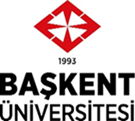 Başkent Üniversitesi Sosyal ve Beşeri Bilimler ve Sanat Alan Araştırma Kurulu/Sosyal ve Beşeri Bilimler Bilimsel Araştırma ve Yayın Etiği Kurulu Başvuru FormuAraştırmacı/proje yürütücüsü bilgileri: (ad/soy ad/birim/iletişim bilgileri)Tez danışmanı/ders sorumlusu bilgileri:Araştırmanın/projenin/tezin/makalenin adı:Konu ve kapsamı:Amacı ve önemi:Özet ve anahtar kelimeler: ( bir sayfayı geçmemelidir)Araştırma yöntemi:Projenin bütçesi ve kaynağı:Projenin süresi:Araştırmanın/projenin/tezin/makalenin topluma sağlayacağı olası katkılar: